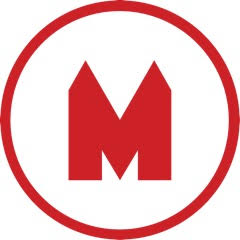 Maskinsektionen inom TLTH
Styrelsemöte
Tid och datum:	ons 26 sep 2018, kl 12.15(..)
Plats:		Styrelserummet, M-huset§1	OFMÖ		(Beslut)		Ordförande Hampus Rosvall förklarade mötet öppnat kl 12.15§2	Val av mötesordförande	(Beslut)		Styrelsen beslutade 
   	 	att       välja Hampus Rosvall till mötesordförande§3	Val av mötessekreterare	(Beslut)		Styrelsen beslutade 
   		 att       välja Ebba Bratt till mötessekreterare§4	Val av justerare	(Beslut)Styrelsen beslutade 
att       uppdra Kristian Folkesson att jämte ordförande justera mötesprotokollet§5	Mötets behöriga utlysande	(Beslut)	Styrelsen beslutade 
   	 att       mötet är behörigt utlyst§6	Adjungeringar	(Beslut)	Styrelsen beslutade 
   	 att      adjungera närvarande enligt listan som fylls i under mötet§7	Godkännande av tidigare protokoll	(Beslut)	Styrelsen beslutade 
att       godkänna mötesprotokollet från 180919§8	Fastställande av dagordning	(Beslut) 	Punkten ”Kåren informerar” fattas på dagordningen. 		          Styrelsen beslutade              		             att       lägga till punkten §9 Kåren informerar och flytta resterande punkter ett       steg nedåt§9 	Kåren informerar	(Information)Ansökan till heltidare är nu öppen.Mecenatkorten har blivit försenade men de är på väg.Nytt pris på att hyra Rulle from 1 november, minimumpriset kommer att ligga på 120 kr/gång.Ny policy angående alkohol och droger, styrelsen ska läsa igenom och diskutera policyn på nästa diskussionsmöte.Nytt upplägg på posten som nollegeneral, denna kommer inte längre att vara arvoderad och har blivit uppdelad på två poster.Styrelseutbildning nästa söndag, anmälningslänk öppen tom 30 september.LTH har fått besök av tillstånd vilket innebär en del nya regler gällande lokalbokningar och sittningar utan alkoholtillstånd.§9	Projektrapportering	(Information)Seniors har haft ett uppstartsmöte där de har börjat avsluta vårens projekt och brainstormat kring nya mindre projekt som kan genomföras under hösten. Seniors ska även anordna en sittning under hösten med tema ärtsoppa och punsch. Styrelsen vill anordna någon form av JML-dag och även delta i kårens JML-vecka i vår.Styrelsen ska även jobba mer med GDPR och göra det lättare för medlemmarna att förhålla sig till den nya förordningen.Sektionen ska byta till Bonzai så fort som möjligt.Styrelsen har även börjat förbereda inför överlämningen till nästa styrelse och spika datum samt börja skriva testamenten.Styrelsen håller även på att jobba med en ny karriärsida på facebook och att implementera det nya policydokumentet gällande informationsspridning.Eventuellt så kommer det att byggas en ny M-cykel, beroende på tillgång till lokal och redskap.§10	Övrigt	(Diskussion)Maskinsektionens nyaste stadgeändringar, från vårterminsmötet i april, har klubbats igenom på senaste fullmäktige.TLTH’s valnämnd har ej kommit igång med höstens arbete än.§11	OFMA	(Beslut)	Ordförande Hampus Rosvall förklarade mötet avslutat kl 12.40 Vid protokolletEbba BrattVice Ordförande JusterasHampus Rosvall			Kristian FolkessonOrdförande				AktU-OrdförandeBilaga 1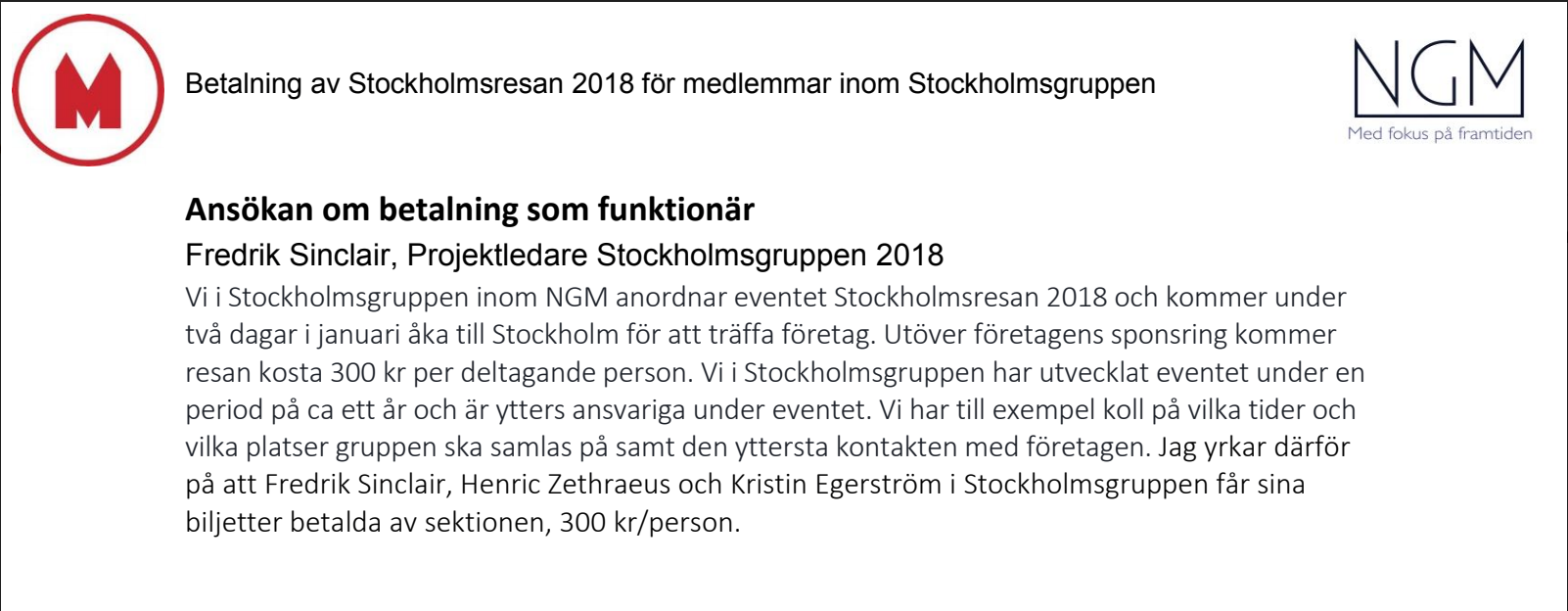 Närvarande styrelseledamöter:Närvarande adjungerande:Ebba Bratt, Vice OrdförandeHampus Rosvall, OrdförandeGustav sJölin, SexmästareKristian Folkesson, AktU-OrdförandeElla von Matérn, CafémästareElaine Nilsson, SkattmästareCarl Eriksson, SRM-OrdförandeIsabella Larsson, NGM-OrdförandeWilhelm Andrén, Seniorsordförande tillika PyntphørmanAdina Nyström, RevisorVille Gustafsson, SexajobbareHanna Järpedal, Styrelseordförande TLTHGunnar Granlund, Aktsam TLTH